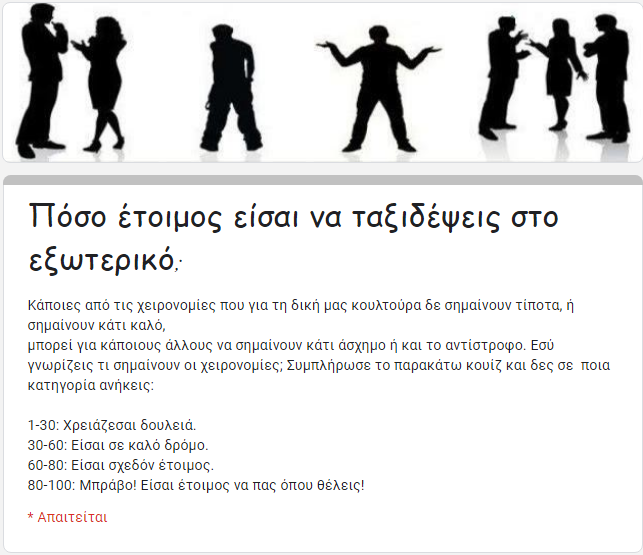 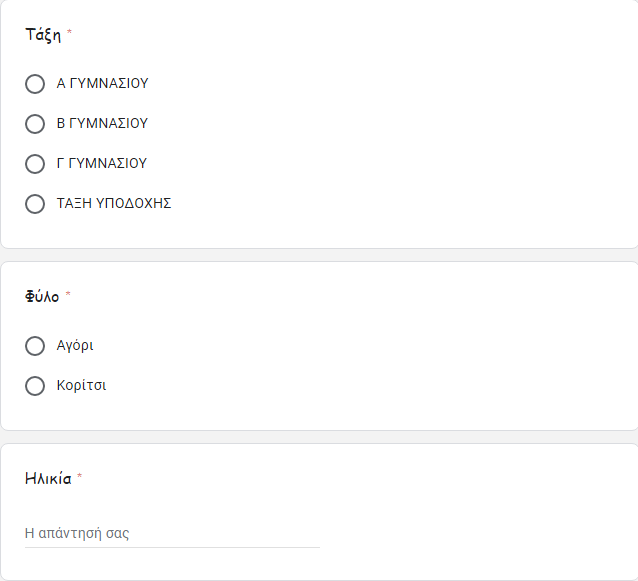 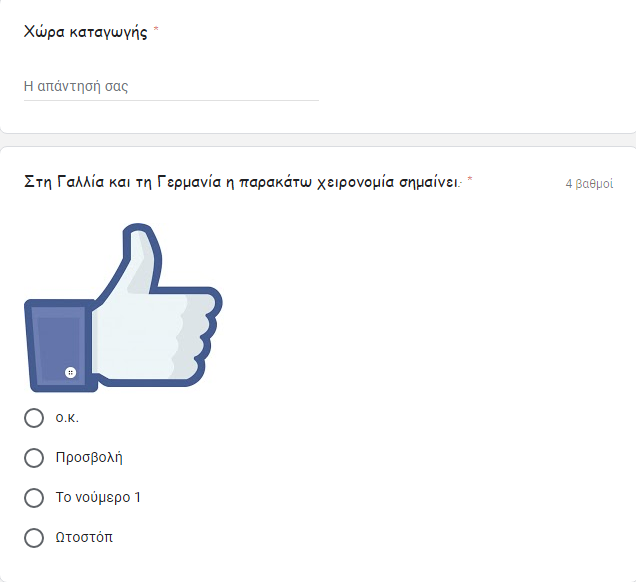 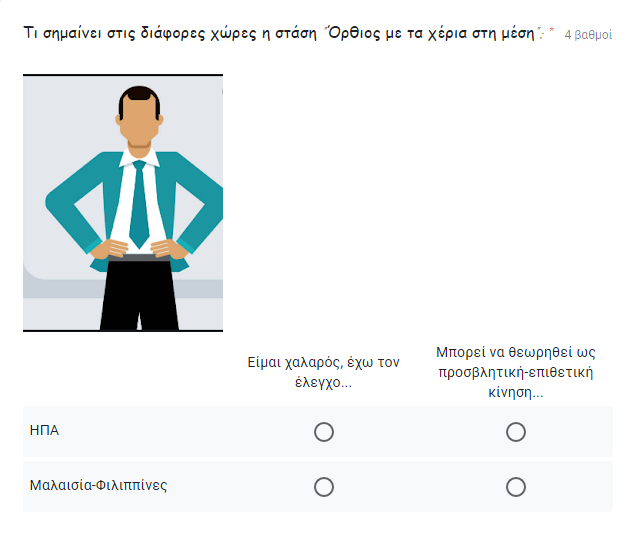 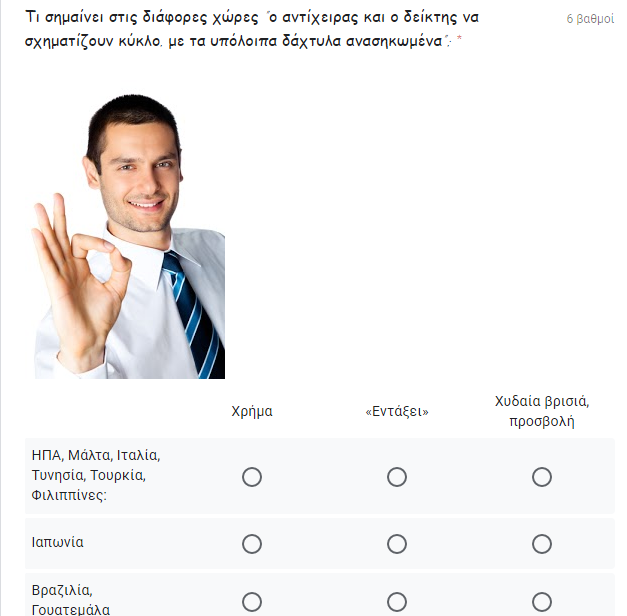 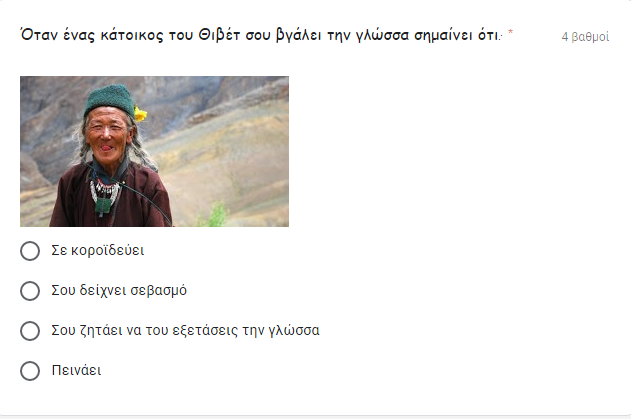 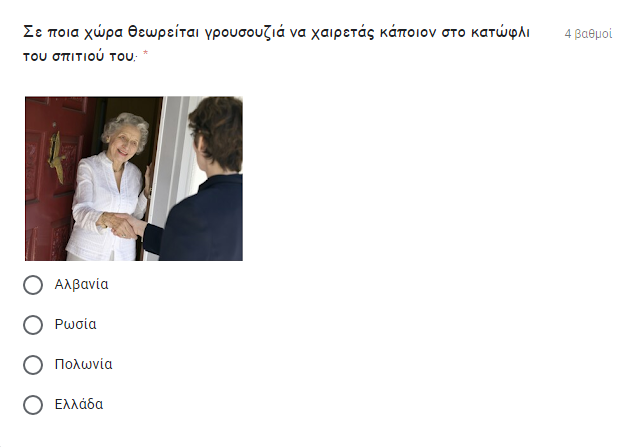 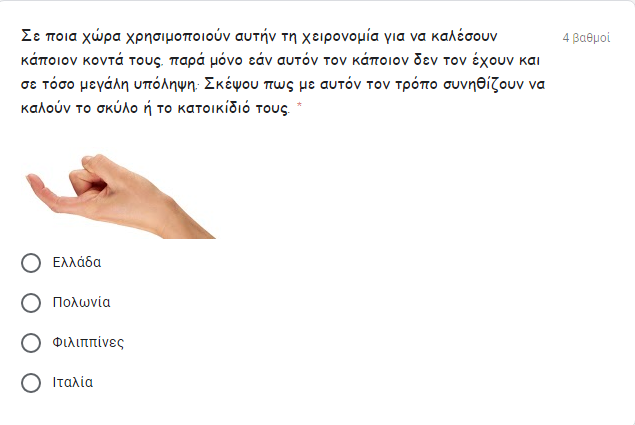 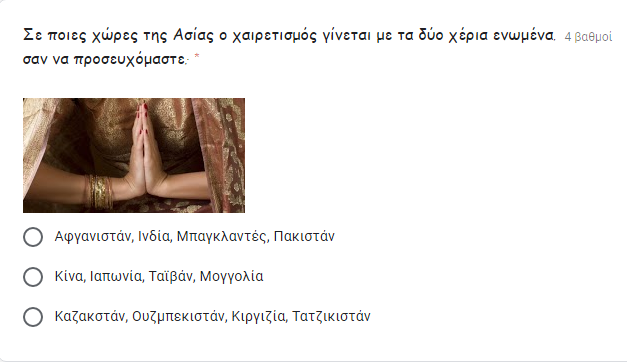 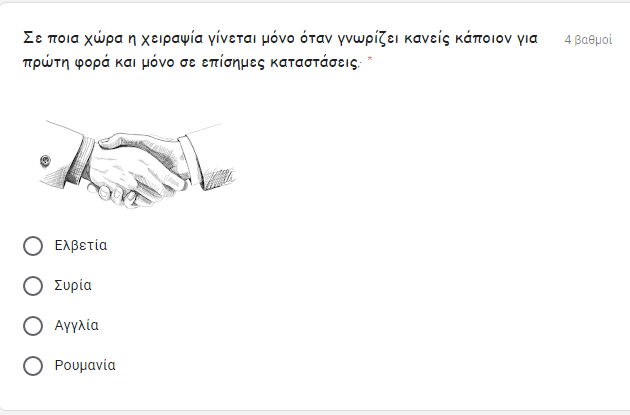 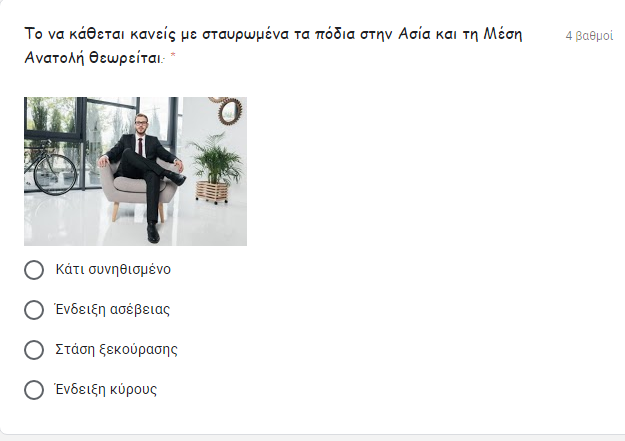 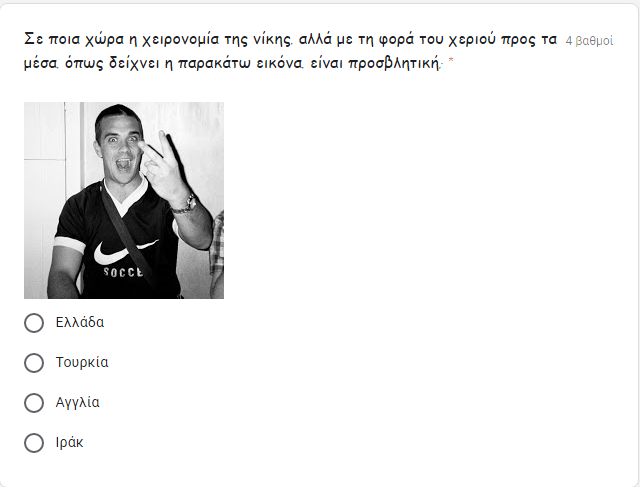 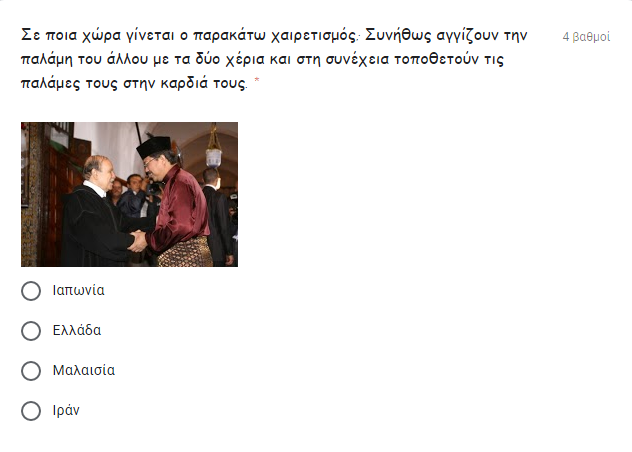 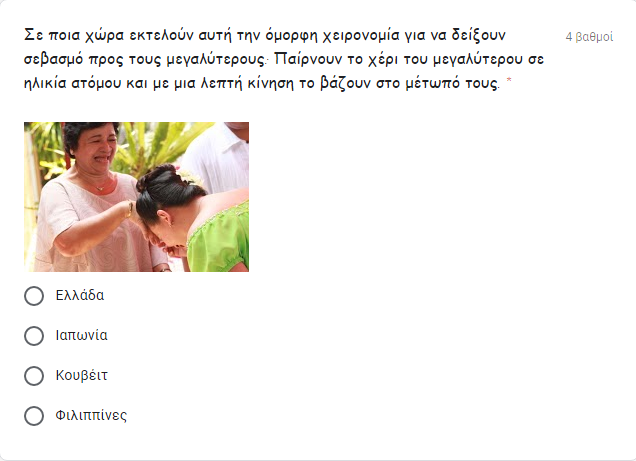 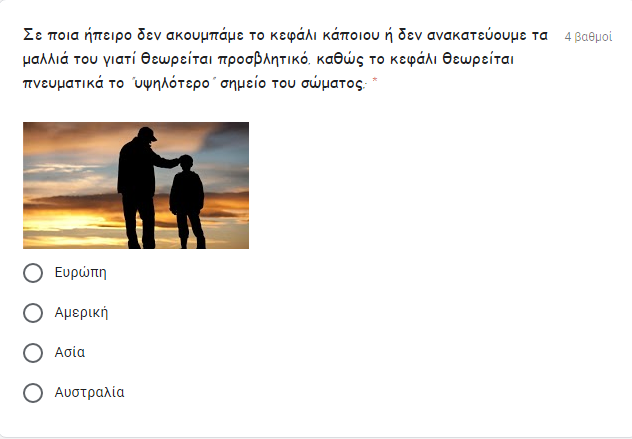 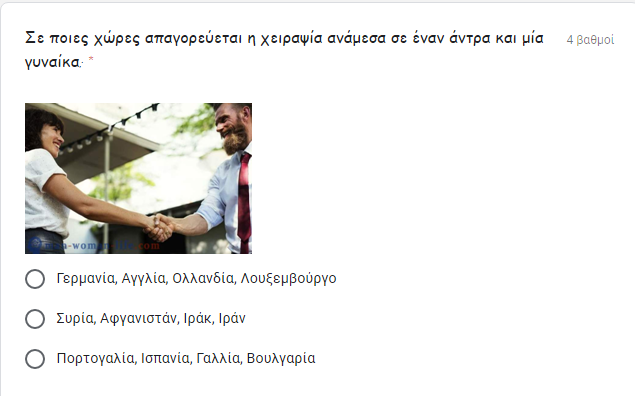 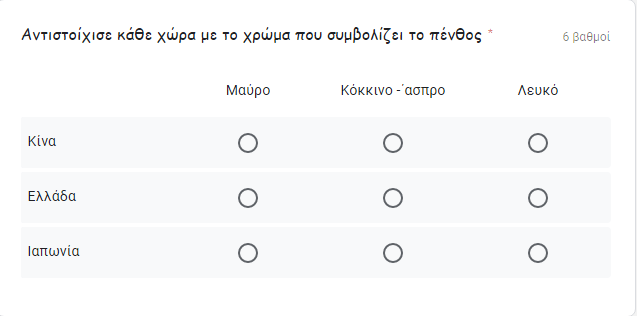 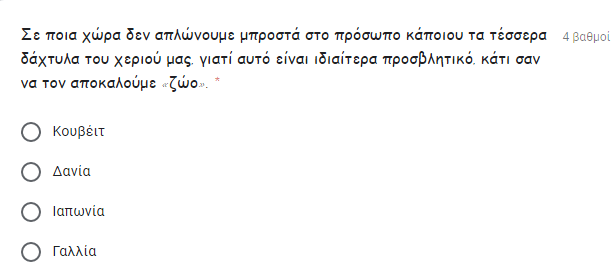 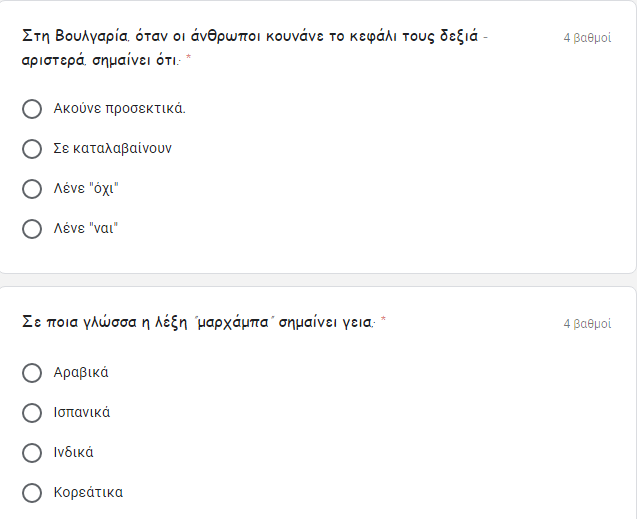 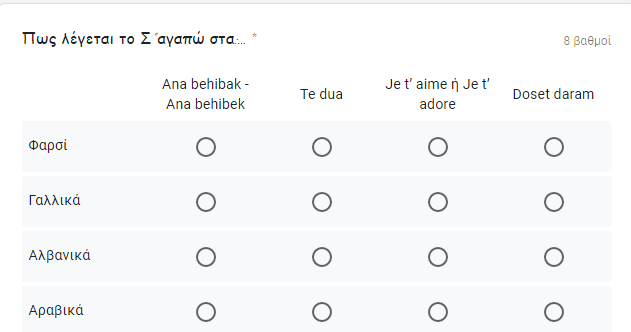 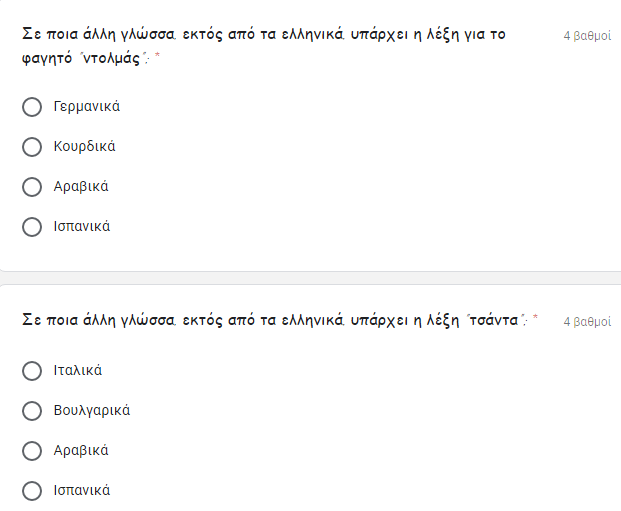 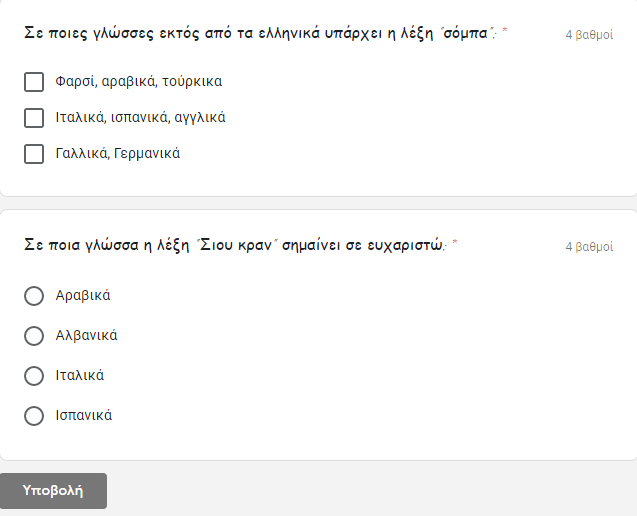 ΑΠΑΝΤΗΣΕΙΣ ΚΟΥΙΖ:Πόσο έτοιμος είσαι να ταξιδέψεις στο εξωτερικό;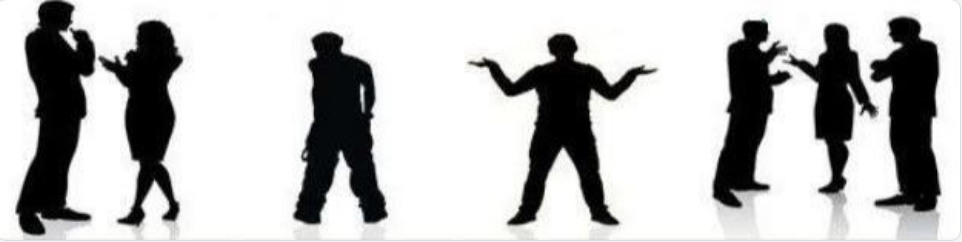 Στη Γαλλία και τη Γερμανία η παρακάτω χειρονομία σημαίνει: το νούμερο 1Τι σημαίνει στις διάφορες χώρες η στάση "Όρθιος με τα χέρια στη μέση";ΗΠΑ: Είμαι χαλαρός, έχω τον έλεγχοΜαλαισία- Φιλιππίνες: Μπορεί να θεωρηθεί έως προσβλητική κίνησηΤι σημαίνει στις διάφορες χώρες "ο αντίχειρας και ο δείκτης να σχηματίζουν κύκλο, με τα υπόλοιπα δάχτυλα ανασηκωμένα"; «Εντάξει»: ΗΠΑ, Μάλτα, Ιταλία, Τυνησία, Τουρκία, ΦιλιππίνεςΧρήμα:  ΙαπωνίαΧυδαία βρισιά, προσβολή:  Βραζιλία, Γουατεμάλα Όταν ένας κάτοικος του Θιβέτ σου βγάλει την γλώσσα σημαίνει ότι: Σου δείχνει σεβασμόΣε ποια χώρα θεωρείται γρουσουζιά να χαιρετάς κάποιον στο κατώφλι του σπιτιού του; ΡωσίαΣε ποια χώρα χρησιμοποιούν αυτήν τη χειρονομία για να καλέσουν κάποιον κοντά τους, παρά μόνο εάν αυτόν τον κάποιον δεν τον έχουν και σε τόσο μεγάλη υπόληψη; Σκέψου πως με αυτόν τον τρόπο συνηθίζουν να καλούν το σκύλο ή το κατοικίδιό τους. ΦιλιππίνεςΣε ποιες χώρες της Ασίας ο χαιρετισμός γίνεται με τα δύο χέρια ενωμένα, σαν να προσευχόμαστε; Αφγανιστάν, Ινδία, Μπαγκλαντές, ΠακιστάνΣε ποια χώρα η χειραψία γίνεται μόνο όταν γνωρίζει κανείς κάποιον για πρώτη φορά και μόνο σε επίσημες καταστάσεις; ΑγγλίαΤο να κάθεται κανείς με σταυρωμένα τα πόδια στην Ασία και τη Μέση Ανατολή θεωρείται: Ένδειξη ασέβειαςΣε ποια χώρα η χειρονομία της νίκης, αλλά με τη φορά του χεριού προς τα μέσα, όπως δείχνει η παρακάτω εικόνα, είναι προσβλητική; Αγγλία
Σε ποια χώρα γίνεται ο παρακάτω χαιρετισμός; Συνήθως αγγίζουν την παλάμη του άλλου με τα δύο χέρια και στη συνέχεια τοποθετούν τις παλάμες τους στην καρδιά τους. ΜαλαισίαΣε ποια χώρα εκτελούν αυτή την όμορφη χειρονομία για να δείξουν σεβασμό προς τους μεγαλύτερους: Παίρνουν το χέρι του μεγαλύτερου σε ηλικία ατόμου και με μια λεπτή κίνηση το βάζουν στο μέτωπό τους.Φιλιππίνες
Σε ποια ήπειρο δεν ακουμπάμε το κεφάλι κάποιου ή δεν ανακατεύουμε τα μαλλιά του γιατί θεωρείται προσβλητικό, καθώς το κεφάλι θεωρείται πνευματικά το "υψηλότερο" σημείο του σώματος; ΑσίαΣε ποιες χώρες απαγορεύεται η χειραψία ανάμεσα σε έναν άντρα και μία γυναίκα; Συρία, Αφγανιστάν, Ιράν, ΙράκΑντιστοίχισε κάθε χώρα με το χρώμα που συμβολίζει το πένθοςΚίνα: κόκκινο- άσπροΕλλάδα: μαύροΙαπωνία: λευκόΣε ποια χώρα δεν απλώνουμε μπροστά στο πρόσωπο κάποιου τα τέσσερα δάχτυλα του χεριού μας, γιατί αυτό είναι ιδιαίτερα προσβλητικό, κάτι σαν να τον αποκαλούμε «ζώο». ΙαπωνίαΣτη Βουλγαρία, όταν οι άνθρωποι κουνάνε το κεφάλι τους δεξιά - αριστερά, σημαίνει ότι: Λένε ναιΣε ποια γλώσσα η λέξη "μαρχάμπα" σημαίνει γεια; ΑραβικάΠως λέγεται το Σ’αγαπώ στα:... Αραβικά: Ana behibak - Ana behibekΑλβανικά: Te duaΓαλλικά: Je t’ aime ή Je t’ adoreΦαρσί:  Doset daramΣε ποια άλλη γλώσσα, εκτός από τα ελληνικά, υπάρχει η λέξη για το φαγητό "ντολμάς";κουρδικάΣε ποια άλλη γλώσσα, εκτός από τα ελληνικά, υπάρχει η λέξη "τσάντα"; αραβικάΣε ποιες γλώσσες εκτός από τα ελληνικά υπάρχει η λέξη "σόμπα"; φαρσί, αραβικά, τουρκικάΣε ποια γλώσσα η λέξη "Σιου κραν" σημαίνει σε ευχαριστώ; αραβικάΤο κουίζ επιμελήθηκαν οι εκπαιδευτικοί του 8ου Γυμνασίου Ιωαννίνων:Ντίνα Θεοχάρη Ελένη ΜελιγγιώτηΚαλλιόπη ΣιώζουΒασιλική Τσέπη